YEAR 11 - HOME ECONOMICS WORKSHEETS - WEEK 2SUBSTRAND: HEC 11.2 Food planning and product developmentCLO: HEC11.2.6.1 Design nutritious meals by highlighting the integration and appreciation of multicultural foodLESSON: 47Cooking Methods - Indian / AsianStir frying is a cooking technique in which ingredients are fried in a small amount of very hot oil while being stirred in a wok. Stir-frying is a fast and fresh way to cook. Simply toss and turn bite-sized pieces of food in a little hot oil in a wok over high heat, and in five minutes or less, the work is done. Vegetables emerge crisp and bright.Deep frying Deep frying is a method of cooking where the food is entirely submerged in hot fat. Deep frying is a dry-heat cooking method that yields foods that have a crunchy golden brown surface and tender interior.Steaming Steaming works by boiling water continuously, causing it to vaporize into steam; the steam then carries heat to the nearby food, thus cooking the food. Such cooking is most often done by placing the food into a food steamer, typically a circular container made of metal or wood and bambooGrilling Grilling is a form of cooking that involves dry heat applied to the surface of food, commonly from above or below. Grilling usually involves a significant amount of direct, radiant heat, and tends to be used for cooking meat and vegetables quickly.Students please take note that from lesson 48-56 is meal planning thus you have to continue writing/ pasting your notes do not leave spaces for lesson 48-56.LESSON 57STRAND: HEC 11.3 CLOTHING AND TEXTILES SUB-STRAND: HEC 11.3.5 PATTERNS AND DESIGNLEARNING OUTCOME:  TAKE BODY MEASUREMENTS AND DETERMINE THE SIZE TAKING BODY MEASUREMENTS:HOW TO TAKE BODY MEASUREMENTS TO DETERMINE SIZEYou will need a measuring tape and you may find it easier in front of the mirrorBust measurement: wear a good fitting bra, measure the circumference of your bust at the largest point keeping the tape measure level and snug but not tightWaist measurement: stand up straight find the narrowest part pf your torso [often above the belly button] and place the tape measure around. This is your natural waist Hip measurement: place the tape measure around the widest part of your hips, where the curve is most prominent when standing side on.FEMALE BODY MEASUREMENTS: [CUT AND PASTE THE PICTURE BELOW IN YOUR BOOK]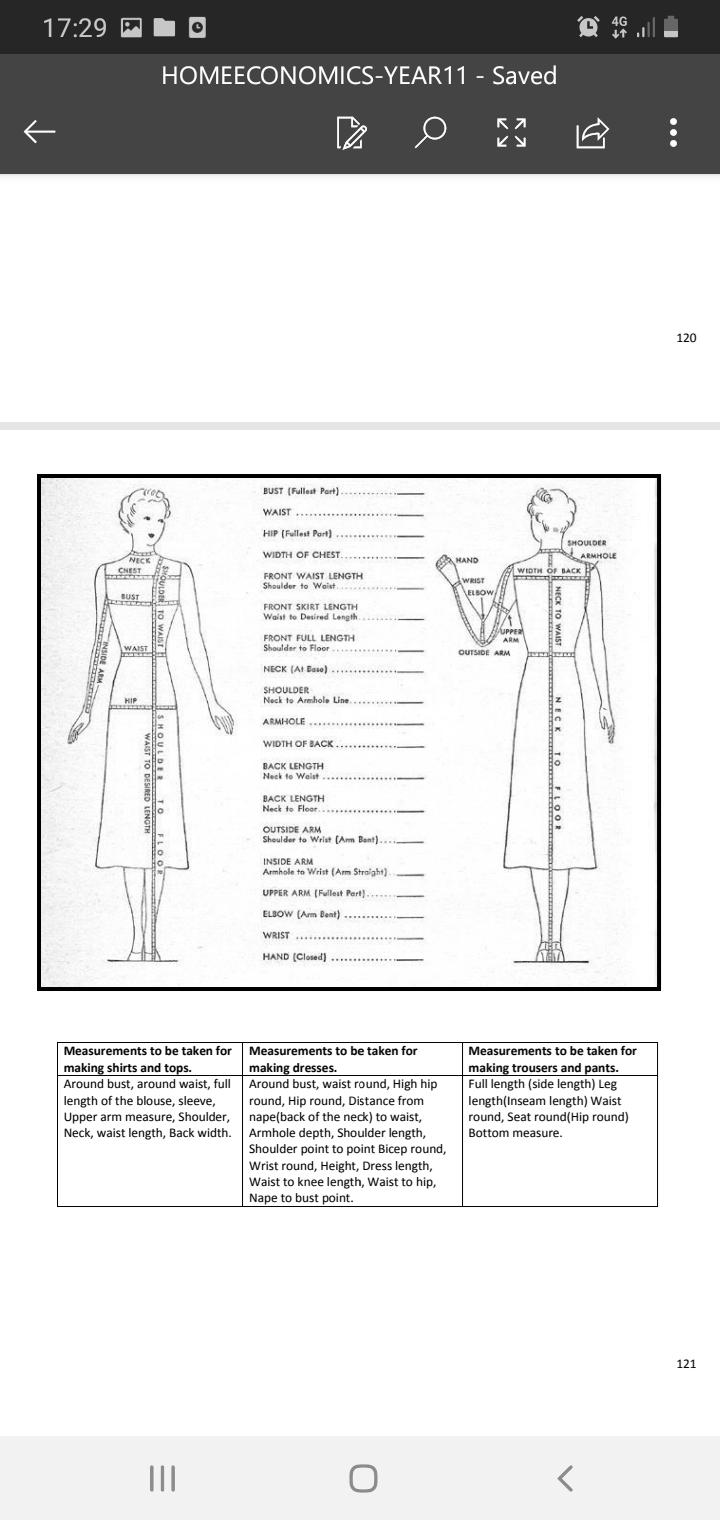 LESSON 58: STRAND: HEC 11.3 CLOTHING AND TEXTILES SUB-STRAND: HEC 11.3.5 PATTERNS AND DESIGNLEARNING OUTCOME:  TAKE BODY MEASUREMENTS AND DETERMINE THE SIZE MALE BODY MEASUREMENTS. [CUT AND PASTE THE PICTURE BELOW IN YOUR BOOK]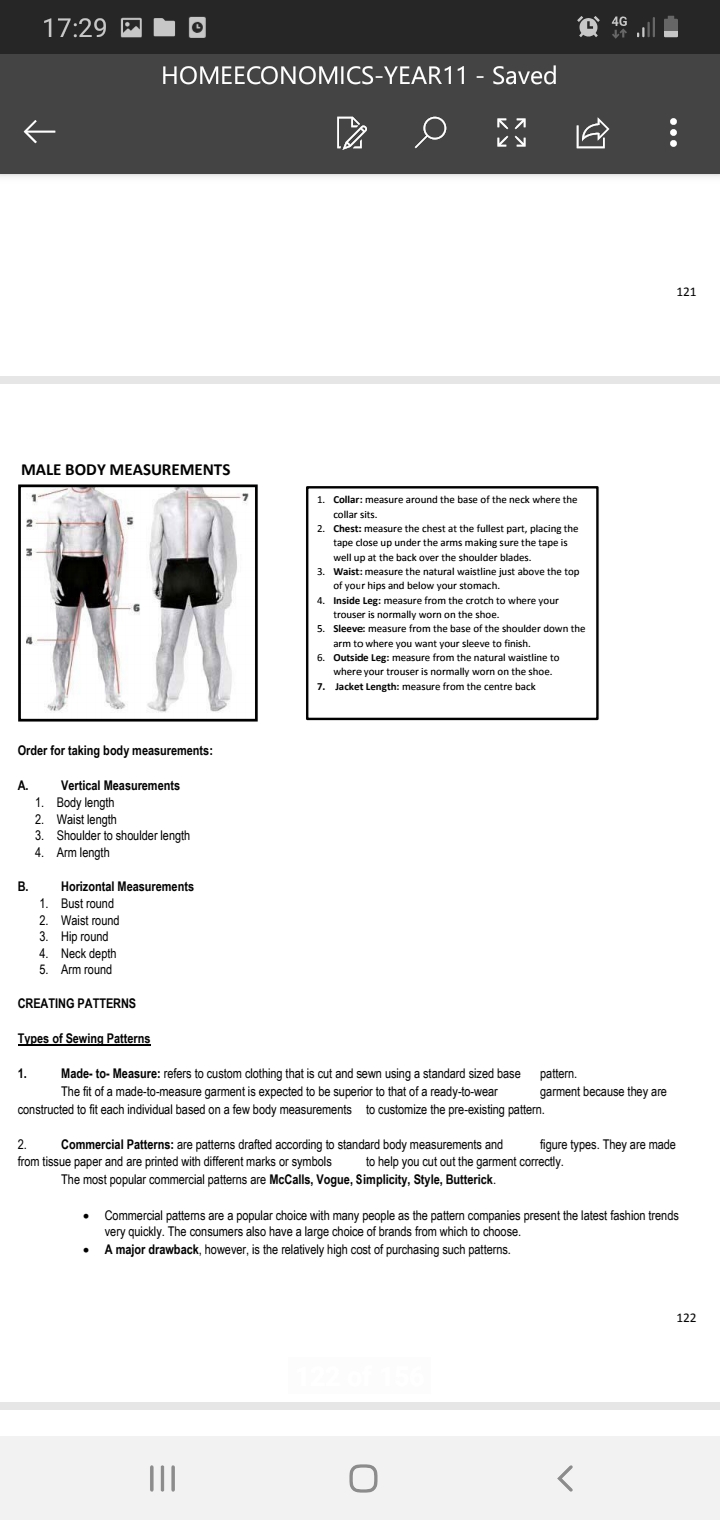 HOW TO DETERMINE YOUR BODY SHAPETAKE YOUR MEASUREMENTS to determine which areas of your body are the widest and thinnest.  Start with your bust, which will help you determine how large your upper body is.TAKE YOUR WAIST MEASUREMENT- this is a second of your basic measurements, and often helps in determining how wide your midsection is.YOUR HIP MEASUREMNT- is the third and final basic you need. Knowing your hip measurement helps you determine how large or small your lower body is.Once you’ve studied your shape and know your measurements, compare them against the basic features of the five most common body types. Decide which description matches your features best in order to determine which shape your body belongs to.LESSON 59STRAND: HEC 11.3 CLOTHING AND TEXTILES SUBSTRAND: HEC 11.3.5 PATTERNS/DESIGN LEARNING OUTCOME: APPLY KNOWLEDGE OF FIGURE TYPES TO SELECT APPROPRIATE STYLES. FIGURE TYPES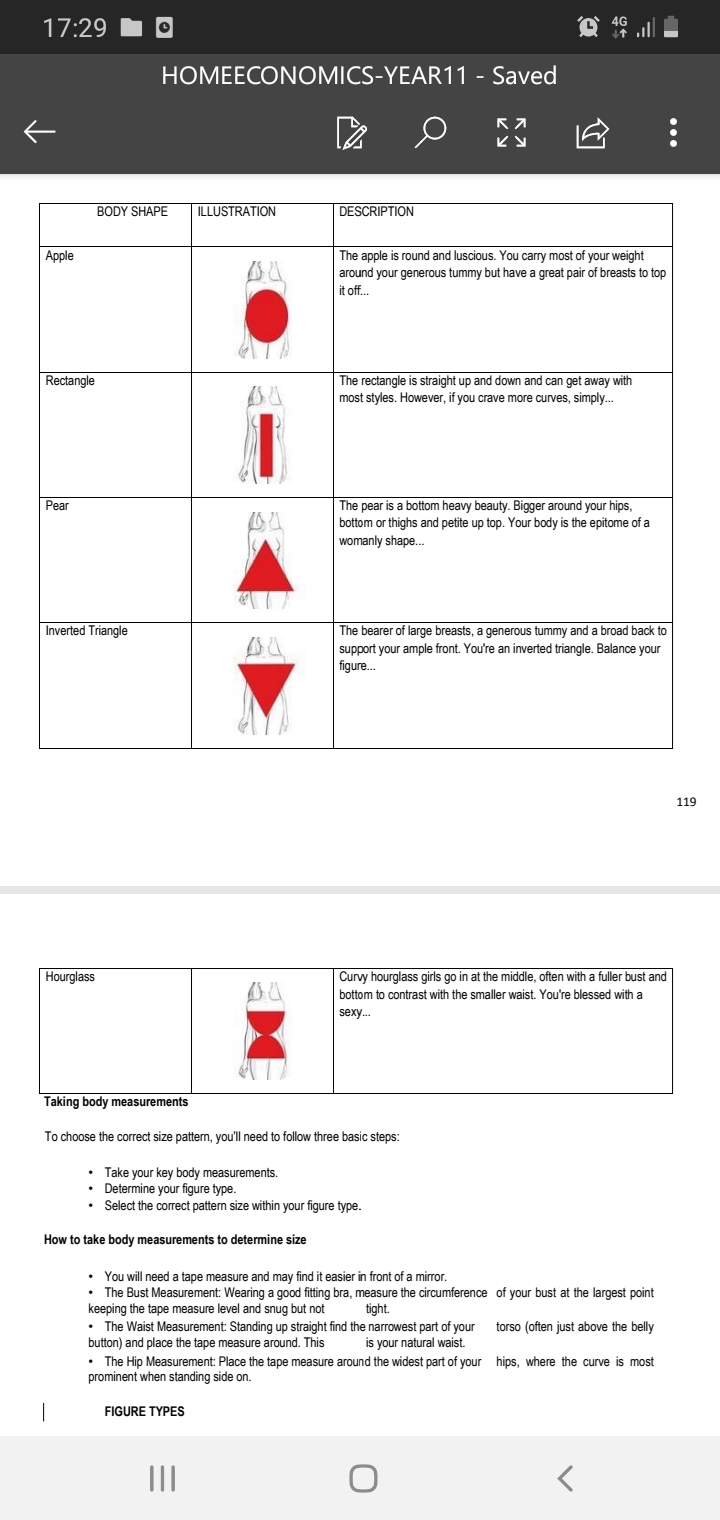 THE PATTERN CATALOGUEPattern catalogues are produced by the countries that make paper patterns for home dressmaking. They contain the latest fashion designs, grouped into categories such as:Dresses [for different age or size group]Separates Bridal wear LingerieMen’s and boys clothes, accessories, etcIllustrations in the catalogues show:Different styles that can be made from the pattern Back viewSuitable fabric Amount of fabric required Notions required At the back of the book are: Guidelines for selecting patterns Body measurements chartsIndex pf patterns FREE-HAND DRAFTING: this involves garment construction without the use a commercial pattern. Detailed measurements are taken and used to project the body and design directly onto the fabric.LESSON 60WORKSHEET 2 WEEK 2Attempt this worksheet in your activity/ exercise book.1. State two important measurements that you will take when you are constructing a sulu chamba.2. List two points that need to be considered before cutting any one way design fabric.  3. List four important measurements that would be taken to make a dress.4. State two points to remember before cutting out.5. List atleast four measurements that are used to construct a full length evening dress.    6. Write down the names of the pattern markings and its meanings in the table below.MEASUREMETNS TO BE TAKEN FOR MAKING SHIRTS AND TOPSMEASUREMENTS TO BE TAKEN FOR MAKING DRESSES.MEASUREMENTS TO BE TAKEN FOR MAKING TROUSERS AND PANTS Around bust, around waist, full length of the blouse, sleeve, upper arm measure, shoulder, neck, wasit length, back widthAround bust, wasit round, high hip rpund, hip round, distance from nape [baack neck] to waist, armhole depth, shoulder length, shoulder point to point bicep round, wrist round, height, dress length, wasit to hip, nape to bus point.Full length [side length] leg length [inseam length] waist round, seat round [hip round] bottom measureOrder of taking body measurements:Order of taking body measurements:Vertical measurementsHORIZONTAL MENSUREMENTSBody lengthWaist lengthShoulder to shoulder lengthArm lengthBust round Waist roundHip roundNeck depth Arm roundPattern symbolNameMeaning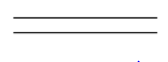 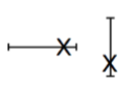 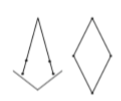 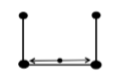 